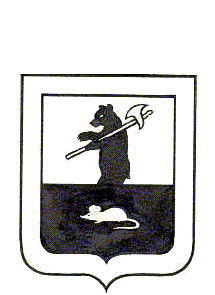 АДМИНИСТРАЦИЯ ГОРОДСКОГО ПОСЕЛЕНИЯ МЫШКИНПОСТАНОВЛЕНИЕг. Мышкин29.11.2021                                                               № 255Об утверждении Порядка разработки бюджетного прогноза городского поселения Мышкин на долгосрочный период	В целях реализации положений статьи 170.1 Бюджетного кодекса Российской Федерации,ПОСТАНОВЛЯЕТ:1. Утвердить Порядок разработки бюджетного прогноза городского поселения Мышкин на долгосрочный период. (Приложение № 1).2. Контроль за исполнением настоящего постановления возложить на заместителя Главы Администрации городского поселения Мышкин.      3. Настоящее постановление подлежит размещению на официальном сайте Администрации городского поселения Мышкин в информационно-телекоммуникационной сети «Интернет».4. Настоящее постановление вступает в силу с момента подписания.Глава городского поселения Мышкин                                                                                  Е.В. Петров           Приложение к Постановлению Администрации городского поселения Мышкинот 29.11.2021 № 255 ПОРЯДОКразработки бюджетного прогноза городского поселения Мышкин на долгосрочный период1. Порядок разработки бюджетного прогноза городского поселения Мышкин на долгосрочный период устанавливает основные правила разработки и утверждения, период действия, а также требования к составу и содержанию бюджетного прогноза городского поселения Мышкин на долгосрочный период (далее - бюджетный прогноз).2. Бюджетный прогноз разрабатывается и утверждается каждые шесть лет на шесть лет. Бюджетный прогноз разрабатывается на основе прогноза социально-экономического развития городского поселения Мышкин на среднесрочный период (далее - среднесрочный прогноз), который разрабатывается в соответствии с постановлением Администрации городского поселения Мышкин от 02.07.2019 № 148 «О порядке разработки прогноза социально-экономического развития городского поселения Мышкин»Разработка проекта бюджетного прогноза, проекта изменений бюджетного прогноза осуществляется Администрацией городского поселения Мышкин.Внесение изменений в бюджетный прогноз осуществляется ежегодно без продления периода его действия с учетом изменения утвержденного среднесрочного прогноза и решения Муниципального Совета городского поселения Мышкин о бюджете городского поселения Мышкин на очередной год и на плановый период.3. Бюджетный прогноз включает:- описание основных сценарных условий, параметров вариантов среднесрочного прогноза и обоснование выбора варианта среднесрочного прогноза в качестве базового для целей бюджетного прогноза;- описание направлений развития бюджетной политики в городском поселении Мышкин на долгосрочный период;- прогноз основных характеристик бюджета городского поселения Мышкин на долгосрочный период (доходы, расходы, дефицит (профицит), источники финансирования дефицита, объем муниципального долга, иные показатели) с учетом выбранного сценария;- показатели финансового обеспечения муниципальных программ городского поселения Мышкин в соответствии с решения Муниципального Совета городского поселения Мышкин о бюджете городского поселения Мышкин на очередной год и на плановый период;- описание основных рисков, влияющих на сбалансированность местного бюджета.4. В целях формирования проекта бюджетного прогноза (проекта изменений бюджетного прогноза) Администрация городского поселения Мышкин подготавливает среднесрочный прогноз (изменения среднесрочного прогноза) и пояснительную записку к нему (ним).5. Бюджетный прогноз (изменения бюджетного прогноза) утверждается (утверждаются) Администрацией городского поселения Мышкин в срок, не превышающий двух месяцев со дня официального опубликования решения Муниципального Совета городского поселения Мышкин о бюджете городского поселения Мышкин на очередной год и на плановый период.